 Расчёт рассеивания (2022)	Программа расчёта рассеивания для ЭВМ «ЭКОцентр–РРВА» версия 2.0 (положительное заключение экспертизы Росгидромета от 10.11.2020г. №140-08474/20И).Серийный номер: LCVC-JY27-N2T2-3207-PKMW.1 Исходные данные для проведения расчёта рассеивания выбросовСредняя температура наружного воздуха, °С: 25,6;Скорость ветра (u*), повторяемость превышения которой составляет 5%, м/с: 6,2;Параметры перебора ветров:– направление, метео °: 0 - 360;– скорость, м/с: 0,5 - 6,2.Основная система координат - правая с ориентацией оси OY на Север.Метеорологические характеристики и коэффициенты, определяющие условия рассеивания загрязняющих веществ в атмосфере приведены в таблице 1.1.Таблица № 1.1 – Метеорологические характеристики и коэффициенты	Параметры расчётных областей, в которых выполнялся расчёт загрязнения атмосферы, приведены в таблице 1.2.Таблица № 1.2 – Параметры расчётных областей	Для каждого источника выброса определены опасная скорость ветра (Um, м/с), максимальная (т.е. достижимая с учётом коэффициента оседания (F)) концентрация в приземном слое атмосферы (Cmi) в мг/м³ и расстояние (Xmi, м), на котором достигается максимальная концентрация. 	Параметры источников загрязнения атмосферы с качественной и количественной характеристикой максимально разовых выбросов, приведены в таблице 1.3.Таблица № 1.3 - Параметры источников загрязнения атмосферы2 Расчёт рассеивания:  ЗВ «0859. Дифторхлорметан» (См.р./ПДКм.р.)	Полное наименование вещества с кодом 859 – Дифторхлорметан (Хлордифторметан). Предельно допустимая максимальная разовая концентрация (ПДК) в атмосферном воздухе населённых мест составляет 100 мг/м³, класс опасности 4.  	Количество источников загрязнения атмосферы составляет - 1 (в том числе: организованных - нет, неорганизованных - 1). Распределение источников по градациям высот: 0-2 м – 1; 2-10 м – нет; 10-50 м – нет; свыше 50 м – нет.	Количественная характеристика выброса: 0,00000000007 г/с.	Расчётных точек – 8; расчётных границ – 11 (точек базового покрытия – 76, дополнительного – нет); расчётных площадок - 1 (узлов  регулярной расчётной сетки – 49; дополнительных - нет); контрольных постов - нет.	Максимальная разовая расчётная концентрация, выраженная в долях ПДК составляет:	- на границе предприятия – 1,56e-11 (достигается в точке с координатами X=46,642495°С Y=39,989339°В), при направлении ветра 76°, скорости ветра 0,6 м/с, вклад источников предприятия 1,56e-11 (вклад неорганизованных источников – 1,56e-11);	- в жилой зоне – 1,63e-11 (достигается в точке с координатами X=46,642707°С Y=39,990002°В), при направлении ветра 234°, скорости ветра 0,6 м/с, вклад источников предприятия 1,63e-11 (вклад неорганизованных источников – 1,63e-11);	- в зоне с повышенными требованиями к охране атмосферного воздуха – 0 (достигается в точке с координатами X=46,641242°С Y=39,992425°В), при направлении ветра 305°, скорости ветра 6,2 м/с, вклад источников предприятия 0 (вклад неорганизованных источников – 0).Параметры источников загрязнения атмосферы, приведены в таблице 2.1.Таблица № 2.1 - Параметры источников загрязнения атмосферы	Значения приземных концентраций в каждой расчётной точке в атмосферном воздухе представляют собой суммарные максимально достижимые концентрации, соответствующие наиболее неблагоприятным сочетаниям таких метеорологических параметров как скорость (u, м/с) и направление ветра (φ, °). Рассчитанные значения концентраций в точках приведены в таблице 2.2.Таблица № 2.2 – Значения расчётных концентраций в точках	Карта схема района размещения источников загрязнения атмосферы, с нанесёнными результатами расчёта рассеивания по расчётной площадке 22. Расчетный прямоугольник  приведена на рисунке 2.1.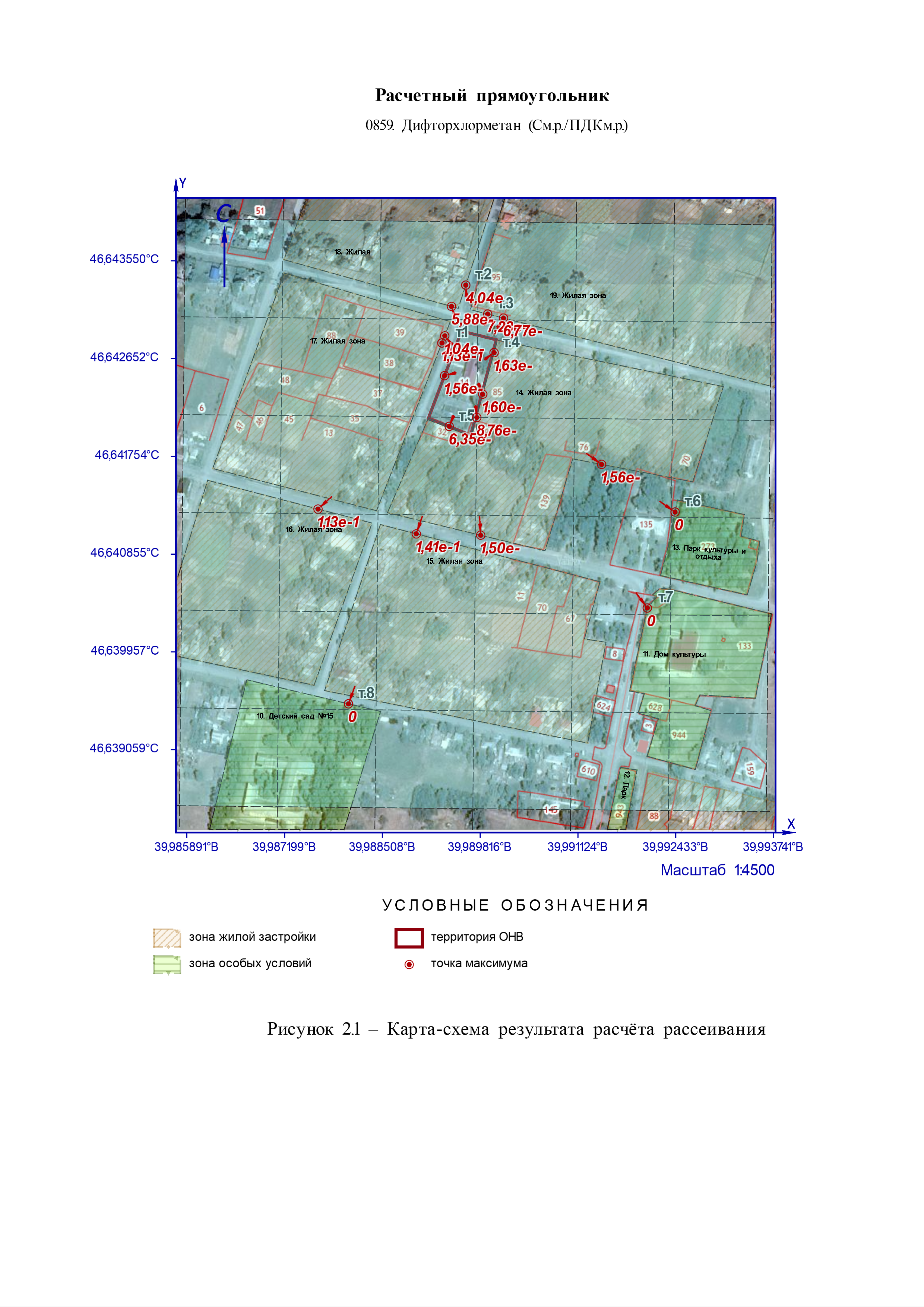 Наименование характеристикиВеличина12Площадка:	Аптечный пункт Филиала «Аптека №34», 352016, Краснодарский край, Кущевский район, х. Глебовка,  пер. Школьный, 12Площадка:	Аптечный пункт Филиала «Аптека №34», 352016, Краснодарский край, Кущевский район, х. Глебовка,  пер. Школьный, 12Коэффициент, зависящий от стратификации атмосферы, А200Коэффициент рельефа местности в городе1Средняя максимальная температура наружного воздуха наиболее жаркого месяца года, Т, °С25,6Средняя температура наружного воздуха наиболее холодного месяца (для котельных, работающих по отопительному графику), Т, °С-2,8Среднегодовая роза ветров, %-  С7  СВ12  В29  ЮВ8  Ю10  ЮЗ13  З14  СЗ7Скорость ветра (u*)  (по средним многолетним данным), повторяемость превышения которой составляет 5%, м/с6,2Расчётная областьВидШаг, мКоординатыКоординатыКоординатыКоординатыШирина, мВысота, мРасчётная областьВидШаг, мX1Y1X2Y2Ширина, мВысота, м1234567891Точка-46,642796°С39,989304°В---2,0000000002Точка-46,643327°С39,989623°В---2,0000000003Точка-46,643061°С39,989917°В---2,0000000004Точка-46,642707°С39,990002°В---2,0000000005Точка-46,642029°С39,989402°В---2,0000000006Точка-46,641242°С39,992425°В---2,0000000007Точка-46,640361°С39,992052°В---2,0000000008Точка-46,639480°С39,988054°В---2,0000000009. Территория предприятияГраница10046,641947°С46,642029°С46,642104°С39,989689°В39,989402°В39,989123°В46,642905°С46,642825°С46,641947°С39,989566°В39,990031°В39,989689°В-2,00000000010. Детский сад №15 Граница10046,638325°С46,639112°С46,639701°С39,986194°В39,986477°В39,986693°В46,639410°С46,638325°С46,638325°С39,988483°В39,987995°В39,986194°В-2,00000000011. Дом культуры Граница10046,638999°С46,639343°С46,639395°С46,639574°С46,639598°С46,640361°С46,640465°С46,640482°С46,640544°С39,992049°В39,992202°В39,991930°В39,992013°В39,991816°В39,992052°В39,992183°В39,992126°В39,992227°В46,640531°С46,640307°С46,639532°С46,639562°С46,639463°С46,639418°С46,638876°С46,638999°С39,992361°В39,993714°В39,993499°В39,992758°В39,992693°В39,992902°В39,992696°В39,992049°В-2,00000000012. Парк Граница10046,638325°С46,638897°С46,638871°С39,991517°В39,991695°В39,991915°В46,638325°С46,638325°С39,991763°В39,991517°В-2,00000000013. Парк культуры и отдыхаГраница10046,640659°С46,640952°С46,641352°С46,641219°С46,641019°С39,992230°В39,992343°В39,992456°В39,993353°В39,993311°В46,640974°С46,640787°С46,640480°С46,640659°С39,993558°В39,993522°В39,993391°В39,992230°В-2,00000000014. Жилая зонаГраница10046,641236°С46,642091°С46,641937°С46,642821°С46,642394°С39,988575°В39,989115°В39,989695°В39,990048°В39,993069°В46,641520°С46,641731°С46,640886°С46,641236°С39,992661°В39,991054°В39,990684°В39,988575°В-2,00000000015. Жилая зонаГраница10046,640602°С46,641127°С46,639602°С46,639119°С39,991418°В39,988481°В39,987734°В39,991255°В46,640046°С46,640076°С46,640602°С39,991500°В39,991211°В39,991418°В-2,00000000016. Жилая зонаГраница10046,639961°С46,639651°С46,641141°С39,985461°В39,987593°В39,988369°В46,641534°С46,639961°С39,986169°В39,985461°В-2,00000000017. Жилая зонаГраница10046,643437°С46,642992°С46,641254°С39,987194°В39,989416°В39,988429°В46,641642°С46,643437°С39,986237°В39,987194°В-2,00000000018. Жилая зонаГраница10046,643561°С46,643114°С46,644387°С39,987190°В39,989522°В39,990128°В46,644387°С46,643561°С39,987633°В39,987190°В-2,00000000019. Жилая зонаГраница10046,644387°С46,643102°С46,642344°С39,990263°В39,989685°В39,994014°В46,644020°С46,644387°С46,644387°С39,994918°В39,995153°В39,990263°В-2,00000000022. Расчетный прямоугольник Сетка10046,644100°С39,989799°В46,638325°С39,989715°В606,82,000000000ИЗА(вар.)режимыТипВысота, мДиаметр, мКоординатыКоординатыШирина, мПараметры ГВСПараметры ГВСПараметры ГВСРельефUm, м/сЗагрязняющее веществоЗагрязняющее веществоЗагрязняющее веществоЗагрязняющее веществоЗагрязняющее веществоИЗА(вар.)режимыТипВысота, мДиаметр, мX1X2Y1Y2Ширина, мскор-ть, м/собъем, м³/стемп., °СРельефUm, м/скодвыброс, г/сFCmi, мг/м³Xmi, м1234567891011121314151617Площадка:	Аптечный пункт Филиала «Аптека №34»Площадка:	Аптечный пункт Филиала «Аптека №34»Площадка:	Аптечный пункт Филиала «Аптека №34»Площадка:	Аптечный пункт Филиала «Аптека №34»Площадка:	Аптечный пункт Филиала «Аптека №34»Площадка:	Аптечный пункт Филиала «Аптека №34»Площадка:	Аптечный пункт Филиала «Аптека №34»Площадка:	Аптечный пункт Филиала «Аптека №34»Площадка:	Аптечный пункт Филиала «Аптека №34»Площадка:	Аптечный пункт Филиала «Аптека №34»Площадка:	Аптечный пункт Филиала «Аптека №34»Площадка:	Аптечный пункт Филиала «Аптека №34»Площадка:	Аптечный пункт Филиала «Аптека №34»Площадка:	Аптечный пункт Филиала «Аптека №34»Площадка:	Аптечный пункт Филиала «Аптека №34»Площадка:	Аптечный пункт Филиала «Аптека №34»Площадка:	Аптечный пункт Филиала «Аптека №34»Участок:	Аптечный пункт Филиала «Аптека №34»Участок:	Аптечный пункт Филиала «Аптека №34»Участок:	Аптечный пункт Филиала «Аптека №34»Участок:	Аптечный пункт Филиала «Аптека №34»Участок:	Аптечный пункт Филиала «Аптека №34»Участок:	Аптечный пункт Филиала «Аптека №34»Участок:	Аптечный пункт Филиала «Аптека №34»Участок:	Аптечный пункт Филиала «Аптека №34»Участок:	Аптечный пункт Филиала «Аптека №34»Участок:	Аптечный пункт Филиала «Аптека №34»Участок:	Аптечный пункт Филиала «Аптека №34»Участок:	Аптечный пункт Филиала «Аптека №34»Участок:	Аптечный пункт Филиала «Аптека №34»Участок:	Аптечный пункт Филиала «Аптека №34»Участок:	Аптечный пункт Филиала «Аптека №34»Участок:	Аптечный пункт Филиала «Аптека №34»Участок:	Аптечный пункт Филиала «Аптека №34»6001132,0-46,642559°С46,642562°С39,989720°В39,989697°В0,7---10,508590,000000000071,0000000002,48e-911,46003132,0-46,642688°С46,642688°С39,989844°В39,989870°В1,1---10,503030,0000128611,0000000000,0004611,46003132,0-46,642688°С46,642688°С39,989844°В39,989870°В1,1---10,503040,0000036011,0000000000,0001311,46003132,0-46,642688°С46,642688°С39,989844°В39,989870°В1,1---10,503010,0000021091,0000000007,53e-511,46003132,0-46,642688°С46,642688°С39,989844°В39,989870°В1,1---10,517160,0000000931,0000000003,32e-611,46003132,0-46,642688°С46,642688°С39,989844°В39,989870°В1,1---10,504100,0018107741,0000000000,06511,46003132,0-46,642688°С46,642688°С39,989844°В39,989870°В1,1---10,503330,0000009771,0000000003,49e-511,46003132,0-46,642688°С46,642688°С39,989844°В39,989870°В1,1---10,510710,0000013381,0000000004,78e-511,46003132,0-46,642688°С46,642688°С39,989844°В39,989870°В1,1---10,513250,0000018521,0000000006,61e-511,4ИЗА(вар.)режимыТипВысота, мДиаметр, мКоординатыКоординатыШирина, мПараметры ГВСПараметры ГВСПараметры ГВСРельефUm, м/сЗагрязняющее веществоЗагрязняющее веществоЗагрязняющее веществоЗагрязняющее веществоЗагрязняющее веществоИЗА(вар.)режимыТипВысота, мДиаметр, мX1X2Y1Y2Ширина, мскор-ть, м/собъем, м³/стемп., °СРельефUm, м/скодвыброс, г/сFCmi, мг/м³Xmi, м1234567891011121314151617Площадка:	Аптечный пункт Филиала «Аптека №34»Площадка:	Аптечный пункт Филиала «Аптека №34»Площадка:	Аптечный пункт Филиала «Аптека №34»Площадка:	Аптечный пункт Филиала «Аптека №34»Площадка:	Аптечный пункт Филиала «Аптека №34»Площадка:	Аптечный пункт Филиала «Аптека №34»Площадка:	Аптечный пункт Филиала «Аптека №34»Площадка:	Аптечный пункт Филиала «Аптека №34»Площадка:	Аптечный пункт Филиала «Аптека №34»Площадка:	Аптечный пункт Филиала «Аптека №34»Площадка:	Аптечный пункт Филиала «Аптека №34»Площадка:	Аптечный пункт Филиала «Аптека №34»Площадка:	Аптечный пункт Филиала «Аптека №34»Площадка:	Аптечный пункт Филиала «Аптека №34»Площадка:	Аптечный пункт Филиала «Аптека №34»Площадка:	Аптечный пункт Филиала «Аптека №34»Площадка:	Аптечный пункт Филиала «Аптека №34»Участок:	Аптечный пункт Филиала «Аптека №34»Участок:	Аптечный пункт Филиала «Аптека №34»Участок:	Аптечный пункт Филиала «Аптека №34»Участок:	Аптечный пункт Филиала «Аптека №34»Участок:	Аптечный пункт Филиала «Аптека №34»Участок:	Аптечный пункт Филиала «Аптека №34»Участок:	Аптечный пункт Филиала «Аптека №34»Участок:	Аптечный пункт Филиала «Аптека №34»Участок:	Аптечный пункт Филиала «Аптека №34»Участок:	Аптечный пункт Филиала «Аптека №34»Участок:	Аптечный пункт Филиала «Аптека №34»Участок:	Аптечный пункт Филиала «Аптека №34»Участок:	Аптечный пункт Филиала «Аптека №34»Участок:	Аптечный пункт Филиала «Аптека №34»Участок:	Аптечный пункт Филиала «Аптека №34»Участок:	Аптечный пункт Филиала «Аптека №34»Участок:	Аптечный пункт Филиала «Аптека №34»6001132,0-46,642559°С46,642562°С39,989720°В39,989697°В0,7---10,508590,000000000071,0000000002,48e-911,4№ РОТипКоординатыКоординатыВысота, мКонцентрацияКонцентрацияФон, д.ПДКВклад, д.ПДКВетерВетерВклад источника выбросаВклад источника выбросаВклад источника выброса№ РОТипXYВысота, мд.ПДКмг/м³Фон, д.ПДКВклад, д.ПДКu, м/сφ, °пл.цех.уч.ИЗАд.ПДК%12345678910111213141Жил.46,642796°С39,989304°В21,13e-111,13e-9-1,13e-110,713060011,13e-111002Жил.46,643327°С39,989623°В24,04e-124,04e-10-4,04e-121,117660014,04e-121003Жил.46,643061°С39,989917°В27,23e-127,23e-10-7,23e-120,819660017,23e-121004Жил.46,642707°С39,990002°В21,63e-111,63e-9-1,63e-110,623460011,63e-111005Жил.46,642029°С39,989402°В26,35e-126,35e-10-6,35e-120,92260016,35e-121006Охр.46,641242°С39,992425°В208,78e-11-06,2305600101007Охр.46,640361°С39,992052°В206,66e-11-06,2324600101008Охр.46,639480°С39,988054°В204,87e-11-06,220600101009Гр.пр.46,642495°С39,989339°В21,56e-111,56e-9-1,56e-110,67660011,56e-111009Гр.пр.46,642757°С39,990004°В21,46e-111,46e-9-1,46e-110,72269Гр.пр.46,641947°С39,989689°В25,73e-125,73e-10-5,73e-120,9110Охр.46,639446°С39,988265°В204,91e-11-06,21810Охр.46,639639°С39,987071°В204,51e-11-06,23210Охр.46,638753°С39,988187°В203,53e-11-06,21510Охр.46,639143°С39,986488°В203,36e-11-06,23310Охр.46,638325°С39,987421°В202,77e-11-06,22010Охр.46,638325°С39,986194°В202,40e-11-06,23011Охр.46,640292°С39,992031°В206,48e-11-06,232511Охр.46,640447°С39,992867°В205,60e-11-06,231411Охр.46,639583°С39,991937°В204,72e-11-06,233311Охр.46,640114°С39,993660°В204,05e-11-06,231211Охр.46,639544°С39,993207°В203,67e-11-06,232111Охр.46,638999°С39,992049°В203,60e-11-06,233611Охр.46,639199°С39,992819°В203,48e-11-06,232812Охр.46,638802°С39,991666°В203,47e-11-06,234012Охр.46,638638°С39,991850°В203,18e-11-06,233912Охр.46,638325°С39,991517°В202,89e-11-06,234413Охр.46,641342°С39,992527°В208,76e-11-06,230213Охр.46,640659°С39,992230°В207,30e-11-06,231813Охр.46,641041°С39,993315°В205,98e-11-06,230213Охр.46,640493°С39,993312°В205,04e-11-06,231014Жил.46,642325°С39,989850°В21,60e-111,60e-9-1,60e-110,633860011,60e-1110014Жил.46,642747°С39,990571°В25,62e-125,62e-10-5,62e-120,925214Жил.46,642044°С39,989085°В25,00e-125,00e-10-5,00e-1214014Жил.46,642570°С39,991827°В21,59e-121,59e-10-1,59e-125,227014Жил.46,641680°С39,991441°В21,56e-121,56e-10-1,56e-125,330660011,56e-1210014Жил.46,641029°С39,989822°В21,50e-121,50e-10-1,50e-125,735760011,50e-1210014Жил.46,641236°С39,988575°В21,49e-121,49e-10-1,49e-125,73014Жил.46,641147°С39,990798°В21,42e-121,42e-10-1,42e-126,133214Жил.46,641546°С39,992673°В208,81e-11-06,229614Жил.46,642385°С39,993065°В208,61e-11-06,227415Жил.46,641042°С39,988961°В21,41e-121,41e-10-1,41e-126,11960011,41e-1210015Жил.46,640822°С39,990190°В21,25e-121,25e-10-1,25e-126,234915Жил.46,640624°С39,988234°В209,35e-11-06,22815Жил.46,640602°С39,991418°В208,79e-11-06,232915Жил.46,639921°С39,991467°В206,00e-11-06,233515Жил.46,639798°С39,987830°В205,54e-11-06,22515Жил.46,639472°С39,988684°В205,19e-11-06,21315Жил.46,639301°С39,989929°В204,92e-11-06,235715Жил.46,639131°С39,991174°В204,20e-11-06,234416Жил.46,641270°С39,987646°В21,13e-121,13e-10-1,13e-126,24860011,13e-1210016Жил.46,640778°С39,988180°В21,01e-121,01e-10-1,01e-126,23016Жил.46,641496°С39,986380°В207,55e-11-06,26516Жил.46,639933°С39,987740°В205,83e-11-06,22716Жил.46,640819°С39,985847°В205,17e-11-06,25716Жил.46,639775°С39,986740°В204,47e-11-06,23616Жил.46,639961°С39,985461°В203,60e-11-06,24817Жил.46,642861°С39,989341°В21,04e-111,04e-9-1,04e-110,714060011,04e-1110017Жил.46,642055°С39,988884°В24,13e-124,13e-10-4,13e-121,14817Жил.46,643195°С39,988403°В22,31e-122,31e-10-2,31e-122,812517Жил.46,641256°С39,988421°В21,45e-121,45e-10-1,45e-125,93417Жил.46,643437°С39,987194°В21,11e-121,11e-10-1,11e-126,211717Жил.46,642625°С39,986761°В21,05e-121,05e-10-1,05e-126,29217Жил.46,641472°С39,987201°В21,04e-121,04e-10-1,04e-126,25817Жил.46,641812°С39,986328°В207,94e-11-06,27218Жил.46,643131°С39,989433°В25,88e-125,88e-10-5,88e-120,916260015,88e-1210018Жил.46,643346°С39,988311°В21,95e-121,95e-10-1,95e-123,812918Жил.46,643813°С39,989855°В21,92e-121,92e-10-1,92e-123,918518Жил.46,644387°С39,989843°В21,20e-121,20e-10-1,20e-126,218318Жил.46,644387°С39,988679°В21,09e-121,09e-10-1,09e-126,215918Жил.46,643561°С39,987190°В21,07e-121,07e-10-1,07e-126,212018Жил.46,644311°С39,987592°В208,82e-11-06,214019Жил.46,643024°С39,990128°В26,77e-126,77e-10-6,77e-120,921260016,77e-1210019Жил.46,643594°С39,989906°В22,48e-122,48e-10-2,48e-122,318719Жил.46,642819°С39,991299°В22,24e-122,24e-10-2,24e-12325719Жил.46,644387°С39,990263°В21,17e-121,17e-10-1,17e-126,219219Жил.46,642614°С39,992471°В21,14e-121,14e-10-1,14e-126,226819Жил.46,644387°С39,991472°В209,30e-11-06,221419Жил.46,642410°С39,993642°В206,74e-11-06,227319Жил.46,644387°С39,992681°В206,61e-11-06,222819Жил.46,642875°С39,994301°В205,18e-11-06,226419Жил.46,644387°С39,993889°В204,57e-11-06,223819Жил.46,643653°С39,994721°В204,13e-11-06,225219Жил.46,644387°С39,995098°В203,27e-11-06,224422Жил.46,642111°С39,989770°В28,76e-128,76e-10-8,76e-120,835560018,76e-1210022Польз.46,643009°С39,989783°В28,74e-128,74e-10-8,74e-120,818722Жил.46,642120°С39,988462°В22,81e-122,81e-10-2,81e-121,66322Жил.46,643018°С39,988475°В22,81e-122,81e-10-2,81e-121,611822Жил.46,642102°С39,991079°В22,48e-122,48e-10-2,48e-122,329622Жил.46,643000°С39,991092°В22,47e-122,47e-10-2,47e-122,424522Жил.46,641212°С39,989757°В21,75e-121,75e-10-1,75e-124,535922Жил.46,643907°С39,989797°В21,75e-121,75e-10-1,75e-124,518322Польз.46,641221°С39,988449°В21,43e-121,43e-10-1,43e-1263322Жил.46,643916°С39,988488°В21,42e-121,42e-10-1,42e-12614822Жил.46,643898°С39,991105°В21,37e-121,37e-10-1,37e-126,221622Польз.46,641203°С39,991066°В21,37e-121,37e-10-1,37e-126,232622Жил.46,643027°С39,987167°В21,22e-121,22e-10-1,22e-126,210522Жил.46,642129°С39,987153°В21,22e-121,22e-10-1,22e-126,27622Жил.46,642991°С39,992400°В21,14e-121,14e-10-1,14e-126,225722Жил.46,642093°С39,992387°В21,14e-121,14e-10-1,14e-126,228422Жил.46,641230°С39,987140°В209,23e-11-06,25322Польз.46,643925°С39,987180°В209,23e-11-06,212822Жил.46,640314°С39,989744°В208,98e-11-06,235922Польз.46,641194°С39,992374°В208,78e-11-06,230722Жил.46,643889°С39,992413°В208,76e-11-06,223422Жил.46,640323°С39,988436°В208,12e-11-06,22122Жил.46,640305°С39,991052°В207,95e-11-06,233822Польз.46,642138°С39,985845°В206,82e-11-06,28122Польз.46,643036°С39,985858°В206,82e-11-06,210022Польз.46,642084°С39,993695°В206,46e-11-06,228022Жил.46,642982°С39,993709°В206,45e-11-06,226122Жил.46,640332°С39,987127°В206,18e-11-06,23822Охр.46,640296°С39,992361°В206,00e-11-06,232122Польз.46,641240°С39,985832°В205,77e-11-06,26422Польз.46,643934°С39,985871°В205,76e-11-06,211822Польз.46,641185°С39,993682°В205,51e-11-06,229722Жил.46,643880°С39,993722°В205,50e-11-06,224422Жил.46,639416°С39,989731°В205,25e-11-06,2022Польз.46,639425°С39,988422°В204,94e-11-06,21622Жил.46,639407°С39,991039°В204,88e-11-06,234422Жил.46,640341°С39,985819°В204,42e-11-06,25022Охр.46,640287°С39,993669°В204,27e-11-06,231022Охр.46,639434°С39,987114°В204,15e-11-06,23022Охр.46,639398°С39,992348°В204,06e-11-06,233022Польз.46,638518°С39,989718°В203,40e-11-06,2022Польз.46,639443°С39,985806°В203,29e-11-06,24122Польз.46,638527°С39,988409°В203,26e-11-06,21222Польз.46,638509°С39,991026°В203,23e-11-06,234722Польз.46,639389°С39,993656°В203,20e-11-06,231922Охр.46,638536°С39,987101°В202,91e-11-06,22422Жил.46,638500°С39,992334°В202,86e-11-06,233622Польз.46,638545°С39,985792°В202,44e-11-06,23422Жил.46,638491°С39,993643°В202,38e-11-06,2326